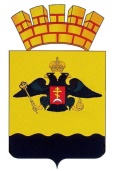 РЕШЕНИЕГОРОДСКОЙ  ДУМЫ  МУНИЦИПАЛЬНОГО  ОБРАЗОВАНИЯ ГОРОД  НОВОРОССИЙСКот 20 ноября 2018 года						                         № 360г. НовороссийскО внесении изменений в Прогнозный  план  приватизации муниципального имущества муниципального образованиягород Новороссийск на 2018 годВ соответствии с Федеральным законом от 21 декабря 2001 года          № 178-ФЗ «О приватизации государственного и муниципального имущества», Положением об управлении и распоряжении муниципальным имуществом муниципального образования город Новороссийск, утвержденным решением городской Думы муниципального образования город Новороссийск от 29 октября 2018 года № 345, руководствуясь Уставом муниципального образования город Новороссийск, городская Дума муниципального образования город Новороссийск р е ш и л а:В приложение «Прогнозный план приватизации муниципального имущества муниципального образования город Новороссийск на 2018 год» к решению городской Думы муниципального образования город Новороссийск от 21 ноября 2017 года № 248 «Об утверждении Прогнозного плана приватизации муниципального имущества муниципального образования город Новороссийск на 2018 год» внести следующие изменения:	 Исключить пункты 7, 11,15:Контроль за выполнением настоящего решения возложить                           на председателя постоянного комитета городской Думы по муниципальной собственности, земельным отношениям, вопросам торговли                           и потребительского рынка Ю.А. Андриевского и заместителя главы муниципального образования Д.А. Агапова.            3.	Настоящее решение вступает в силу со дня его официального опубликования.№п/пНаименованиеобъектаАдрес объектаОриентировоч-ная площадь объекта (кв.м.)Срокприва-тизации(квартал)123457Нежилое помещение I (комнаты 1-16)г. Новороссийск, ул. Советов/ Революции 1905 года/ К. Маркса, д. № 58/14/25157,7III11Нежилое помещение № II г. Новороссийск,ул. Героев Десантников, д. 75199,5IV15Нежилое помещение IV (ком. 1-11)Краснодарский край, г. Новороссийск, Южный р-н, пр-кт Дзержинского, д. 216,пом. IV (комнаты 1-11)102,6IГлава муниципального образования город Новороссийск_______________     И.А. Дяченко   Председатель  городской  Думы    _______________ А.В. Шаталов